		Соглашение		О принятии согласованных технических правил Организации Объединенных Наций для колесных транспортных средств, предметов оборудования и частей, которые могут быть установлены и/или использованы на колесных транспортных средствах, и об условиях взаимного признания официальных утверждений, выдаваемых на основе этих правил Организации Объединенных Наций*(Пересмотр 3, включающий поправки, вступившие в силу 14 сентября 2017 года)		Добавление 15 – Правила № 16 ООН		Пересмотр 9 − Поправка 1 − Исправление 1Исправление 1 к дополнению 1 к поправкам серии 07 − Дата вступления в силу: 20 июня 2018 года		Единообразные предписания, касающиеся официального утверждения:
I.	ремней безопасности, удерживающих систем, детских 	удерживающих систем и детских удерживающих 	систем ISOFIX, предназначенных для лиц, находящихся 	в  механических транспортных средствах
II.	транспортных средств, оснащенных ремнями безопасности, 	сигнализаторами непристегнутых ремней безопасности, 	удерживающими системами, детскими удерживающими 	системами, детскими удерживающими системами ISOFIX 	и детскими удерживающими системами размера iНастоящий документ опубликован исключительно в информационных целях. Аутентичным и юридически обязательным текстом является документ: ECE/TRANS/WP.29/2018/65.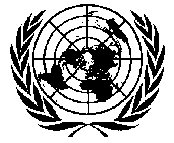 ОРГАНИЗАЦИЯ ОБЪЕДИНЕННЫХ НАЦИЙПункт 6.4.1.4.1.1 исправить следующим образом: «6.4.1.4.1.1	В случае водителя допускается контакт грудной клетки с рулевым колесом, если последнее удовлетворяет требованиям Правил № 12 ООН и при условии, что такой контакт происходит на скорости не более 24 км/ч. При оценке выполнения этого требования считается, что сиденье находится в одном из положений, указанных в пункте 7.7.1.5 ниже».Пункт 8.3.6 исправить следующим образом:«8.3.6	Любое сидячее место размера i должно допускать установку фиксирующих приспособлений детского удерживающего устройства ISOFIX "ISO/F2X", "ISO/R2" и соответствовать оценочному объему пространства для установки опоры, определенному в добавлении 2 к приложению 17, а также фиксирующих приспособлений бустерного сиденья "ISO/B2", определенного в добавлении 5 к приложению 17, без креплений ISOFIX (см. деталь B). Необходимо предусмотреть возможность сидения на всех смежных сидячих местах размера i одновременно. Это требование считается выполненным, если вертикальные средние плоскости отдельных смежных сидячих мест расположены друг от друга на расстоянии не менее 440 мм.	…»Приложение 17 Пункт 1.2 исправить следующим образом:«1.2	Детская удерживающая система универсальной категории означает детское удерживающее устройство, официально утвержденное в качестве "универсальной" категории на основании дополнения 5 к поправкам серии 03 к Правилам № 44 ООН (или последующих поправок). Сидячие места, которые указаны изготовителем транспортного средства в качестве пригодных для установки детских удерживающих систем универсальной категории, должны соответствовать положениям добавления 1 к настоящему приложению».Добавление 2, пункт 3.1 исправить следующим образом: «3.1	Должна быть обеспечена возможность установки ФПДУУ с учетом или без учета оценочного объема пространства для установки опоры размера i без нарушения целостности интерьера транспортного средства. Основание ФПДУУ должно находиться под углом 15°  10° к горизонтальной плоскости, проходящей через систему креплений ISOFIX. В целях облегчения проверки на отсутствие помех крепления ISOFIX можно регулировать (см. деталь Y на рис. 1–8...».Добавление 2, пункт 3.3 исправить следующим образом:«3.3		Если вышеупомянутые предписания не выполняются… Эти альтернативные положения должны быть приведены в руководстве по эксплуатации транспортного средства с указанием дополнительной информации, включенной в добавление 3 к настоящему приложению…».Добавление 3, таблицу 1 исправить следующим образом:«Приложение 17 – Добавление 3…»Приложение 17, Добавление 5, заголовок исправить следующим образом:	«Приложение 17 – Добавление 5		Положения, касающиеся установки детских удерживающих систем типа "бустерное сиденье" размера i и категории "для конкретных транспортных средств", устанавливаемых в направлении движения на обычные сидячие места или на сидячие места размера i транспортных средств»E/ECE/324/Rev.1/Add.15/Rev.9/Amend.1/Corr.1−E/ECE/TRANS/505/Rev.1/Add.15/Rev.9/Amend.1/Corr.1E/ECE/324/Rev.1/Add.15/Rev.9/Amend.1/Corr.1−E/ECE/TRANS/505/Rev.1/Add.15/Rev.9/Amend.1/Corr.1E/ECE/324/Rev.1/Add.15/Rev.9/Amend.1/Corr.1−E/ECE/TRANS/505/Rev.1/Add.15/Rev.9/Amend.1/Corr.124 October 2018 Сидячее местоСидячее местоСидячее местоСидячее местоСидячее местоСидячее местоСидячее местоСидячее местоСидячее местоНомер сидячего места123456789Сидячее место, пригодное для "универсальной категории" с ремнем (да/нет)Сидячее место размера i (да/нет)Сидячее место, пригодное для использования бокового фиксирующего приспособления (L1/L2)Наиболее крупное из пригодных фиксирующих приспособлений, установленных против направления движения (R1/R2X/R2/R3)Наиболее крупное из пригодных фиксирующих приспособлений, установленных в направлении движения (F2X/F2/F3)Наиболее крупное из пригодных фиксирующих приспособлений для бустерных сидений (B2/B3)